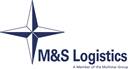 Job AdvertisementFounded in 1996 in South Africa, and identified in London Stock Exchange’s ‘1000 Companies to Inspire Britain’, M&S Logistics is a global tank container operator specialising in the intermodal transport of bulk liquids with a fleet size of over 8,000 tank containers. The company’s headquarters is in the UK with offices in the Netherlands, Singapore, South Africa, the United States of America, China and Dubai, with further office openings planned this year.We have the following vacancy in the Company:-Job Title:-        Inside Sales                                                Site:-          Durban, South Africa   We are recruiting an Inside Sales person, in commutable distance to our Durban, South Africa office to help increase sales revenue by providing excellent customer service by focusing on the needs of individual customers directly or through the support of the team. The job holder is responsible for promoting long-term customer relationships and customer loyalty.Confident, proactive with good negotiation and customer service skills, with the ability to travel to clients' premises occasionally. You are required to have experience in sales and desirable that you have this sales experience in the tank container industry and in shipping logistics and it is desirable but not essential that you have knowledge of tenders and appropriate data entry.Assessment for this role will be:- CV, competency based interview, and a sales test.If you are interested in applying for this vacancy, please send to recruitment@mslogisticsltd.com, a copy of your curriculum vitae (CV) detailing your career to date and an explanation of why you wish to apply for this vacancy and move from your current role, how you meet the requirements of the job role and details of your current salary and your salary expectations.  The person and job specifications can be found on:-  tankcontaineroperators/home/recruitment.comWe are an equal opportunities employer.